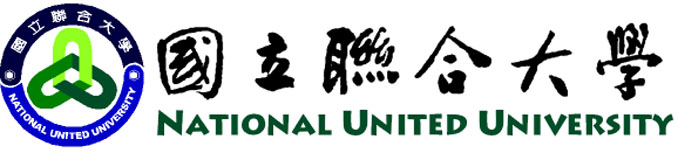 光電工程學系一一二學年度專題製作報告題目：編號： 112EO-101903-A2-1（範例）指  導  老  師：         老師學生學號∕姓名：老師確認簽名：_____________中華民國一一三年一月五日報告書格式說明格式實習報告字數，須撰寫2,000字以上，佐以圖片尤佳；標題使用電腦中文16號字楷書打字，內文以電腦中文14號字楷書、英文14號Times New Roman打字，單行間距，字體顏色為黑色，以A4紙打印，留白邊界：左邊3公分，上下及右邊各2公分，頁碼應置於各頁正下方中央，封面顏色為淡黃色，單面彩色印刷，膠裝。實習工作報告書面報告至遲請於113年01月03日前擲送光電系辦公室。實習工作報告電子檔回傳至chifang@nuu.edu.tw，檔名: 112-1學年度校外實習工作報告-XXX(姓名)※實習報告撰寫內容：一、前言1、實習期間2、實習地點3、參加實習動機與目的（為何參加實習及選擇實習公司的原因等）4、實習主題之相關課程了解與準備5、與其他實習生之互動、溝通二、實習工作與生活介紹1、實習單位簡介（組織、部門、產品、形象等）2、實習工作安排之規劃說明（本身工作內容；如工作準備、作業流程等）3、對工作職責的了解4、企業組織運作的觀察與感想5、工作/生活請記錄過程中讓你/妳印象最深、最感動之事情，包含與同事之相處如何?對主管交辦事項處理情形如何?與顧客之互動如何? 在學習期間遇到的問題與挫 折為何？您如何處理？舉出實習期間你所接觸發生的事情，詳述事情發生經過、處理方式、最終結果、你的看法、你會作什麼更好的處理。三、建議事項（對實習制度、未來實習同學的態度及系上課程規劃等）四、結語 (自身所學的專業理論與實踐的差距和今後應努力的方向)1、實習前、後個人的預期與實際感受我原本的預期是⋯⋯..事實上⋯⋯ 我覺得收獲最多的是⋯⋯我希望來前就能在學校學到⋯⋯⋯在校所學，拿到業界最有用的是⋯科技業與我原本想像的⋯⋯對個人從事相關產業的省思2、在職場實習學習對個人最大的收穫3、哪些領域或專業在這學習階段中是學用合一4、那些領域或專業是個人身感不足之處5、個人生涯規劃與未來展望五、其他(無則省略)※全學年度實習之同學撰寫第二學期報告時，前言可省略，重點放於第二、三、四項建議事項。~撰寫報告內容時，請注意勿違反營業秘密法等相關法規